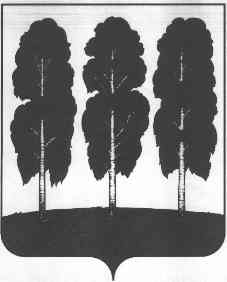 МУНИЦИПАЛЬНОЕ ОБРАЗОВАНИЕБЕРЕЗОВСКИЙ РАЙОНХанты-Мансийский автономный округ – ЮграАДМИНИСТРАЦИЯ БЕРЕЗОВСКОГО РАЙОНАКОМИТЕТ ПО КУЛЬТУРЕ И КИНОПРИКАЗ23.05.2016                                                                                                                № 30-одО проведении плановых проверок учреждений, подведомственных Комитету по культуре и кино администрации Березовского района в период подготовки к летней оздоровительной кампании 2016 года 	В целях исполнения приказа Комитета по культуре и кино администрации Березовского района от 23.05.2016 года № 29-од «Об организации отдыха, оздоровления и занятости детей в учреждениях культуры в 2016 году»,  ПРИКАЗЫВАЮ:Создать комиссию по контролю за организацией отдыха, оздоровления и занятости детей в учреждениях культуры в 2016 году согласно приложению 1 к настоящему приказу.Утвердить алгоритм проверки по организации деятельности учреждений, подведомственных Комитету в летний период 2016 года (приложение 2).Комиссии по контролю за организацией отдыха, оздоровления и занятости детей в учреждениях культуры организовать и провести: камеральную проверку – учреждения культуры Саранпаульской территории, пгт. Игрим, д. Хулимсунт в период с 30 мая по 31 мая 2016 года;выездную проверку – учреждения культуры пгт. Березово в период с 14.00 часов до 17.00 часов 31 мая 2016 года согласно плану-графику (приложение 3).Председателю комиссии по контролю за организацией отдыха, оздоровления и занятости детей в учреждениях культуры (А.А. Поленов), по результатам проверок, подготовить аналитическую справку о готовности учреждений к летней оздоровительной кампании 2016 года.Контроль за выполнением настоящего приказа оставляю за собой.Председатель комитета                                                                         Т.Л. ХазиахметоваС приказом ознакомлены:______________________ (А.А. Поленов)     «__»_____________ 2016 г.______________________ (А.Г. Панова)        «__»_____________ 2016 г.______________________ (Е.А. Кузьмина)    «__»_____________ 2016 г.Приложение 1 к приказуКомитета по культуре и кино администрации Березовского района от 23.05.2016 г. №30-одСостав комиссии Комитета по культуре и кино администрации Березовского района  по контролю за организацией отдыха, оздоровления и занятости детей в учреждениях культуры в 2016 годуПоленов Алексей Александрович – председатель комиссии по контролю за организацией отдыха, оздоровления и занятости детей в учреждениях культуры в 2016 году, заведующий отделом планово-экономической и кадровой работы Комитета по культуре и кино администрации Березовского района;Члены комиссии: Панова Александра Георгиевна – ведущий специалист отдела по вопросам культурной политики Комитета по культуре и кино администрации Березовского района;Кузьмина Елена Александровна – главный специалист отдела по вопросам культурной политики Комитета по культуре и кино администрации Березовского района.Приложение 2 к приказуКомитета по культуре и кино администрации Березовского района от 23.05.2016 г. № 30-одАлгоритм проверки по организации деятельности учреждений, подведомственных Комитету в летний период 2016 годаПриложение 3 к приказуКомитета по культуре и кино администрации Березовского района от 23.05.2016 г. № 30-одПлан-графикпроверки организации отдыха, оздоровления и занятости детей в учреждениях культуры в 2016 году628140,  ул.Астраханцева, 54,  пгт.Берёзово, Ханты-Мансийский автономный округ - Югра,Тюменская областьПриемная: (34674) 2-15-49Факс: (34674) 2-19-70Специалисты: (34674) 2-15-52Бухгалтерия: (34674) 2-20-64E-mail: komkul@berezovo.ru№ п/пФЕДЕРАЛЬНЫЙ УРОВЕНЬФЕДЕРАЛЬНЫЙ УРОВЕНЬФЕДЕРАЛЬНЫЙ УРОВЕНЬ1.1.Законы«Об основных гарантиях прав ребенка в Российской Федерации» № 124-ФЗ от 24.07.19981.2.Законы«О внесении изменений в статью 28 ФЗ «О санитарно-эпидемиологическом благополучии населения» и статьи 6.7. и 23.1. Кодекса Российской Федерации об административных правонарушениях» № 52-ФЗ от 05.06.2012 г. 1.3.ПостановленияРоссийской Федерации от 25.04.2012 № 390 «О противопожарном режиме»1.4.Санитарно-эпидемиологические требованияГигиенические требования к устройству, содержанию и организации режима в оздоровительных учреждениях с дневным пребыванием детей в период каникул (СанПиН 2.4.4.2599-10)1.5.ПриказыПриказ Роспотребнадзора от 10.03.2016 г. № 162 о проведении внеплановых выездных проверках в 2016 годуОКРУЖНОЙ УРОВЕНЬОКРУЖНОЙ УРОВЕНЬОКРУЖНОЙ УРОВЕНЬ2.1.Законы «О внесении изменений в статью 3 Закона Ханты-Мансийского автономного округа-Югры «Об организации и обеспечении отдыха и оздоровления детей, проживающих в Ханты-Мансийском автономном округе-Югре» о 25.06.2012 № 85-оз2.2.Распоряжения Правительства ХМАО-Югры № 748-рп от 18.12.2015 «О комплексе мер по организации отдыха и оздоровления детей, проживающих в Ханты-Мансийском автономном округе, на 2016 год»2.3.Постановления Постановление Правительства Ханты-Мансийского автономного округа-Югры «О регулировании отдельных вопросов в сфере организации и обеспечения отдыха и оздоровления детей, проживающих в Ханты-Мансийском автономном округе-Югре» от 27.01.2010 № 22-п2.4.Постановление Правительства Ханты-Мансийского автономного округа-Югры «О стратегии действий в интересах детей в ханты-мансийском автономном округе – югре на 2012 - 2017 годы» от 28.09.2012 № 357-п2.5.Межведомственные приказы органов исполнительной власти Правительства Ханты-Мансийского автономного округа-ЮгрыПриказ Департамента здравоохранения ХМАО-Югры и Управления Федеральной службы по надзору в сфере защиты прав потребителей и благополучия человека по ХМАО-Югре от 09.07.2013 года № 294/103 «О предоставлении внеочередных донесений о чрезвычайных ситуациях санитарно-эпидемиологического характера на территории ХМАО-Югры»МУНИЦИПАЛЬНЫЙ УРОВЕНЬМУНИЦИПАЛЬНЫЙ УРОВЕНЬМУНИЦИПАЛЬНЫЙ УРОВЕНЬ3.1.РаспоряженияАдминистрации Березовского района от 29.01.2016 года № 44-р «О комплексе мер по организации отдыха и оздоровления детей, проживающих в Березовском района, на 2016 год»3.2.ПриказыКомитета по культуре и кино администрации Березовского района от 15.03.2016 г. № 21-од «Об утверждении плана работы Комитета по культуре и кино администрации Березовского района по организации отдыха и занятости детей, подростков и молодежи на 2016 год»3.3.ПриказыКомитета по культуре и кино администрации Березовского района от 23.05.2016 г. № 28-од «Об организации отдыха, оздоровления и занятости детей в учреждениях культуры в 2016 году»ЛОКАЛЬНЫЕ АКТЫ УЧРЕЖДЕНИЯЛОКАЛЬНЫЕ АКТЫ УЧРЕЖДЕНИЯЛОКАЛЬНЫЕ АКТЫ УЧРЕЖДЕНИЯ4.1.Локальный акт о назначении Ответственного за организацию летнего отдыха4.2.Локальный актОб организации деятельности учреждения в летний период 2016 года4.3.Локальный акт об утвержденииПлана работы в летний период4.4.Локальный акт об утвержденииРежима и графика работы в летний период4.5.Локальный акт об утвержденииСписка сотрудников, работающих в летний период4.6.ПланыВзаимодействия с социальными партнерами4.7.ПланыМероприятий для детской аудитории4.8.ПланыМедиа-план информационного сопровождения летней кампании 2016 года4.9.Журналы Комплексной безопасности4.10.Журналы Инструктажей 4.11.Инструкции По комплексной безопасности (охрана труда, пожарная безопасность, СанПиН) 4.12.Справки Об отсутствии судимостей 4.13.Справки О медицинском осмотре4.14.Информационные стенды, уголкиНормативно-правовые акты, планы, режим и график работы, памятки, пресс и пост-релизы о проводимых мероприятиях4.15.Методические сборникиИнструкционно-справочный, методический материал и т.д.4.16.Информационное обеспечениеПресс и пост-релизы в СМИ (Интернет, радио, телевидение, альбомы, выставки)ВИЗУАЛЬНЫЙ ОСМОТРВИЗУАЛЬНЫЙ ОСМОТРВИЗУАЛЬНЫЙ ОСМОТР5.1.Места общего пользованияСанитарное состояние5.2.Инвентарь Санитарное состояние, исправное состояние5.3.Комнаты (игровые, компьютерные и др.)Санитарное состояние, возможность проветриванияп/пНаименование юридического лица Ф.И.О. руководителя Адрес учрежденияСроки проведения плановой проверки1Муниципальное казенное учреждение «Березовский районный краеведческий музей»Андриянова Людмила Васильевна628140, ул. Собянина, д.39, пгт. Березово, ХМАО – Югра31 мая 2016г.2Муниципальное бюджетное учреждение культуры «Березовский районный центр досуга и народного творчества» Чеглокова Ксения Эдуардовна628140, ул. Сенькина, д.19, пгт. Березово, ХМАО – Югра31 мая 2016г.3Муниципальное бюджетное учреждение дополнительного образования «Игримская школа искусств» Кабак Татьяна Леонидовна628146, ул. Молодежная, д.18, пгт. Игрим, Березовский район, ХМАО – Югра30 – 31 мая 2016г.4Муниципальное бюджетное учреждение дополнительного образования «Игримская школа искусств»Первова Светлана Леонидовна628140, ул. Ленина, д.14, пгт. Березово, ХМАО – Югра31 мая 2016г.5Муниципальное казенное учреждение дополнительного образования «Хулимсунтская школа искусств»Ручей Ольга Владимировна628156, 3 мкрн., д.14 а, д. Хулимсунт, Березовский район, ХМАО – Югра30 – 31 мая 2016г.6Муниципальное казенное учреждение «Березовская межпоселенческая центральная районная библиотека»Есетова Ольга Георгиевна628140, ул. Советская, д.46, пгт. Березово, ХМАО – Югра31 мая 2016г.7Муниципальное казенное учреждение «Саранпаульский краеведческий музей»Комкова Вера Павловна628148, ул. Клубная, д.1 а, с. Саранпауль, Березовский район, ХМАО – Югра30 – 31 мая 2016г.8Муниципальное казенное учреждение «Районная дирекция киновидеопоказаДавыдова Светлана Прокопьевна628140, ул. Сенькина, д.19, пгт. Березово, ХМАО – Югра31 мая 2016г9 Муниципальное казенное учреждение «Саранпаульский дом культуры»Савчук Елена Валерьевна628148, ул. Клубная, д.1 а, с. Саранпауль, Березовский район, ХМАО – Югра30 – 31 мая 2016г.